АРХАНГЕЛЬСКАЯ ОБЛАСТЬОБЛАСТНОЙ ЗАКОНО МОЛОДЕЖНОЙ ПОЛИТИКЕ И ГОСУДАРСТВЕННОЙПОДДЕРЖКЕ РОССИЙСКОГО ДВИЖЕНИЯ ДЕТЕЙ И МОЛОДЕЖИВ АРХАНГЕЛЬСКОЙ ОБЛАСТИПринятАрхангельским областнымСобранием депутатов(Постановление от 20 сентября 2005 года N 312)Преамбула исключена. - Закон Архангельской области от 26.04.2021 N 403-25-ОЗ.Глава I. ОБЩИЕ ПОЛОЖЕНИЯСтатья 1. Предмет правового регулирования настоящего закона1. Настоящий закон регулирует отношения, возникающие между субъектами, осуществляющими деятельность в сфере молодежной политики, при реализации молодежной политики на территории Архангельской области, определяет механизм реализации основных направлений молодежной политики с учетом социальных потребностей молодежи, национальных традиций, региональных, местных и этнокультурных особенностей Архангельской области.(в ред. закона Архангельской области от 26.04.2021 N 403-25-ОЗ)2. Настоящий закон регулирует также отношения в сфере осуществления государственной поддержки российского движения детей и молодежи (далее - Движение) (его регионального отделения, созданного в Архангельской области), молодежных общественных и детских общественных объединений в Архангельской области (далее также - молодежные и детские общественные объединения), некоммерческих организаций в сфере работы с детьми и молодежью.(абзац введен законом Архангельской области от 04.06.2012 N 484-31-ОЗ; в ред. законов Архангельской области от 26.04.2021 N 403-25-ОЗ, от 22.11.2022 N 643-39-ОЗ)Статья 2. Основные понятия, используемые в настоящем законе(в ред. закона Архангельской области от 26.04.2021 N 403-25-ОЗ)1. В настоящем законе используются следующие понятия:1) учреждение по работе с молодежью - государственное учреждение Архангельской области или муниципальное учреждение, осуществляющее мероприятия по повышению уровня социально-правовой защищенности молодежи, ее интеграции в социально-экономическую, политическую и культурную жизнь общества, по обеспечению целенаправленной досуговой работы с молодежью по месту жительства, а также по обеспечению межнационального (межэтнического) и межконфессионального согласия в молодежной среде, профилактики и предупреждения проявлений экстремизма в деятельности молодежных объединений, предупреждения правонарушений и антиобщественных действий молодежи;2) детское общественное объединение - добровольное, самоуправляемое, некоммерческое формирование, созданное в соответствии с Федеральным законом от 19 мая 1995 года N 82-ФЗ "Об общественных объединениях", членами и участниками которого могут быть граждане, достигшие возраста восьми лет, и совершеннолетние граждане;3) некоммерческая организация в сфере работы с детьми и молодежью - некоммерческая организация (за исключением молодежных общественных объединений и детских общественных объединений), зарегистрированная в порядке, установленном законодательством Российской Федерации, осуществляющая в соответствии с учредительными документами работу с детьми и молодежью;4) молодежное самоуправление - форма управления при органах государственной власти Архангельской области и органах местного самоуправления муниципальных образований Архангельской области, в том числе с использованием информационных и коммуникационных технологий, позволяющих обеспечить возможность дистанционного участия, предусматривающая участие молодежи в подготовке, принятии и реализации управленческих решений, касающихся самореализации молодежи.2. Иные понятия, используемые в настоящем законе, применяются в значениях, определенных Федеральным законом от 28 июня 1995 года N 98-ФЗ "О государственной поддержке молодежных и детских общественных объединений" и Федеральным законом от 30 декабря 2020 года N 489-ФЗ "О молодежной политике в Российской Федерации" (далее - Федеральный закон "О молодежной политике в Российской Федерации").Статья 3. Правовая основа регулирования отношений в сферах молодежной политики и государственной поддержки Движения(в ред. закона Архангельской области от 22.11.2022 N 643-39-ОЗ)(в ред. закона Архангельской области от 26.04.2021 N 403-25-ОЗ)Правовую основу регулирования отношений в сферах молодежной политики и государственной поддержки Движения на территории Архангельской области составляют Конституция Российской Федерации, общепризнанные принципы и нормы международного права, международные договоры Российской Федерации, Федеральный закон "О молодежной политике в Российской Федерации", Федеральный закон от 14 июля 2022 года N 261-ФЗ "О российском движении детей и молодежи" (далее - Федеральный закон "О российском движении детей и молодежи"), а также другие федеральные законы и иные нормативные правовые акты Российской Федерации, настоящий закон, а также другие областные законы, иные нормативные правовые акты Архангельской области, муниципальные правовые акты муниципальных образований Архангельской области, содержащие нормы, регулирующие отношения в сфере реализации прав молодежи.(в ред. закона Архангельской области от 22.11.2022 N 643-39-ОЗ)Статья 4. Цели, принципы и основные направления реализации молодежной политики и государственной поддержки Движения(в ред. закона Архангельской области от 22.11.2022 N 643-39-ОЗ)(в ред. закона Архангельской области от 26.04.2021 N 403-25-ОЗ)1. Молодежная политика осуществляется на территории Архангельской области в соответствии с целями и принципами молодежной политики, а также основными направлениями реализации молодежной политики, предусмотренными Федеральным законом "О молодежной политике в Российской Федерации".(в ред. закона Архангельской области от 22.11.2022 N 643-39-ОЗ)2. Государственная поддержка Движения осуществляется на территории Архангельской области в соответствии с целями и принципами деятельности Движения, а также основной деятельностью Движения, предусмотренными Федеральным законом "О российском движении детей и молодежи".(абзац введен законом Архангельской области от 22.11.2022 N 643-39-ОЗ)Статья 5. Мониторинг реализации молодежной политики(в ред. закона Архангельской области от 26.04.2021 N 403-25-ОЗ)1. Уполномоченный исполнительный орган государственной власти Архангельской области в сферах молодежной политики и государственной поддержки Движения (далее - уполномоченный исполнительный орган) осуществляет мониторинг реализации молодежной политики на территории Архангельской области в порядке, утвержденном Правительством Российской Федерации.(в ред. закона Архангельской области от 22.11.2022 N 643-39-ОЗ)2. Уполномоченный исполнительный орган учитывает в своей деятельности в сфере молодежной политики доклад о положении молодежи в Российской Федерации, доведенный до сведения уполномоченного исполнительного органа в соответствии со статьей 12 Федерального закона "О молодежной политике в Российской Федерации".Статья 6. Информационное обеспечение реализации молодежной политики(в ред. закона Архангельской области от 26.04.2021 N 403-25-ОЗ)1. Органы государственной власти Архангельской области и подведомственные им организации обеспечивают открытость и доступность информации о реализации молодежной политики.2. Информация о реализации молодежной политики включает в себя данные официального статистического учета, касающиеся реализации молодежной политики, данные мониторинга реализации молодежной политики на территории Архангельской области и иные данные, получаемые при осуществлении своих функций органами государственной власти Архангельской области, а также организациями, осуществляющими деятельность в сфере молодежной политики.3. Уполномоченный исполнительный орган представляет информацию в федеральную государственную автоматизированную информационную систему в порядке, установленном постановлением Правительства Российской Федерации.4. Информационное обеспечение реализации молодежной политики осуществляется посредством:1) сбора и представления информации для объективного освещения актуальных молодежных проблем в средствах массовой информации, в специальных информационных, справочных и иных изданиях;2) размещения информации о деятельности исполнительных органов государственной власти Архангельской области и органов местного самоуправления муниципальных образований Архангельской области в сфере молодежной политики в государственной информационной системе Архангельской области "Молодежь Архангельской области";3) ведения реестра молодежных и детских общественных объединений в Архангельской области, пользующихся государственной поддержкой.Статья 7. Научно-методическое обеспечение в сфере молодежной политики(в ред. закона Архангельской области от 04.06.2012 N 484-31-ОЗ)1. Научно-методическое обеспечение в сфере молодежной политики осуществляется посредством:1) анализа процессов, происходящих в молодежной среде;(в ред. закона Архангельской области от 26.04.2021 N 403-25-ОЗ)2) выпуска сборников нормативных правовых актов, социологических и методических материалов в сфере молодежной политики, а также выпуска иных информационных и справочных материалов по проблемам молодежи, молодежных общественных объединений;3) исключен. - Закон Архангельской области от 26.04.2021 N 403-25-ОЗ;4) выработки рекомендаций по корректировке государственных, межмуниципальных и ведомственных целевых программ Архангельской области, муниципальных программ и методик работы по основным направлениям в сфере молодежной политики с учетом региональных социально-экономических, экологических, демографических, этнокультурных и других особенностей Архангельской области;(в ред. законов Архангельской области от 17.10.2013 N 13-2-ОЗ, от 26.04.2021 N 403-25-ОЗ)5) направления молодежным и детским общественным объединениям, включенным в реестр молодежных и детских общественных объединений в Архангельской области, пользующихся государственной поддержкой, а также некоммерческим организациям в сфере работы с детьми и молодежью материалов, указанных в подпунктах 2 и 4 настоящего пункта, в том числе на электронном носителе.(в ред. закона Архангельской области от 05.06.2013 N 687-40-ОЗ)2. Научно-методическое обеспечение в сфере молодежной политики осуществляется уполномоченным исполнительным органом.(в ред. закона Архангельской области от 26.04.2021 N 403-25-ОЗ)Глава II. УПРАВЛЕНИЕ В СФЕРАХ МОЛОДЕЖНОЙ ПОЛИТИКИИ ГОСУДАРСТВЕННОЙ ПОДДЕРЖКИ ДВИЖЕНИЯ(в ред. закона Архангельской области от 22.11.2022 N 643-39-ОЗ)Статья 8. Полномочия органов государственной власти Архангельской области и органов местного самоуправления муниципальных образований Архангельской области в сферах молодежной политики и государственной поддержки Движения(в ред. закона Архангельской области от 22.11.2022 N 643-39-ОЗ)1. Молодежную политику осуществляют органы государственной власти Архангельской области и органы местного самоуправления муниципальных образований Архангельской области в пределах своей компетенции на основе межведомственного взаимодействия между собой и с федеральными органами государственной власти, органами государственной власти других субъектов Российской Федерации при участии институтов гражданского общества, юридических лиц независимо от их организационно-правовых форм и граждан Российской Федерации, в том числе индивидуальных предпринимателей.(в ред. закона Архангельской области от 26.04.2021 N 403-25-ОЗ)2. Поддержку Движения осуществляют исполнительные органы государственной власти Архангельской области и органы местного самоуправления муниципальных образований Архангельской области в пределах своей компетенции на основе взаимодействия с Движением, а также обеспечения взаимодействия Движения с государственными и муниципальными учреждениями и иными организациями.(п. 2 введен законом Архангельской области от 22.11.2022 N 643-39-ОЗ)3. В целях реализации молодежной политики и поддержки Движения уполномоченный исполнительный орган обеспечивает взаимодействие, указанное в пунктах 1 и 2 настоящей статьи.(в ред. законов Архангельской области от 04.06.2012 N 484-31-ОЗ, от 05.12.2016 N 488-30-ОЗ, от 26.04.2021 N 403-25-ОЗ, от 22.11.2022 N 643-39-ОЗ)Статья 9. Полномочия Архангельского областного Собрания депутатов в сферах молодежной политики и государственной поддержки Движения(в ред. закона Архангельской области от 22.11.2022 N 643-39-ОЗ)Архангельское областное Собрание депутатов:1) исключен. - Закон Архангельской области от 26.04.2021 N 403-25-ОЗ;2) принимает областные законы и постановления Архангельского областного Собрания депутатов в сферах молодежной политики и государственной поддержки Движения;(в ред. закона Архангельской области от 22.11.2022 N 643-39-ОЗ)3) осуществляет контроль за исполнением областных законов в сферах молодежной политики и государственной поддержки Движения;(в ред. законов Архангельской области от 04.06.2012 N 484-31-ОЗ, от 22.11.2022 N 643-39-ОЗ)4) исключен. - Закон Архангельской области от 04.06.2012 N 484-31-ОЗ;5) исключен. - Закон Архангельской области от 15.04.2009 N 3-2-ОЗ;6) осуществляет иные полномочия, предусмотренные законодательством Российской Федерации и законодательством Архангельской области.Статья 10. Полномочия Правительства Архангельской области в сферах молодежной политики и государственной поддержки Движения(в ред. законов Архангельской области от 23.09.2009 N 64-5-ОЗ, от 22.11.2022 N 643-39-ОЗ)Правительство Архангельской области:(в ред. закона Архангельской области от 23.09.2009 N 64-5-ОЗ)1) обеспечивает реализацию молодежной политики на территории Архангельской области;(п. 1 введен законом Архангельской области от 26.04.2021 N 403-25-ОЗ)1.1) определяет уполномоченный исполнительный орган, утверждает положение о нем;(пункт в ред. закона Архангельской области от 04.06.2012 N 484-31-ОЗ)2) утверждает государственные программы Архангельской области и межмуниципальные программы по основным направлениям в сфере молодежной политики;(в ред. законов Архангельской области от 15.04.2009 N 3-2-ОЗ, от 17.10.2013 N 13-2-ОЗ, от 26.04.2021 N 403-25-ОЗ)3) исключен. - Закон Архангельской области от 04.06.2012 N 484-31-ОЗ;3) организует мониторинг реализации молодежной политики на территории Архангельской области;(п. 3 введен законом Архангельской области от 26.04.2021 N 403-25-ОЗ)4) при разработке проекта областного закона об областном бюджете предусматривает отдельной строкой расходы, связанные с осуществлением молодежной политики, в размере не менее 20 рублей на одного молодого гражданина;(в ред. закона Архангельской области от 22.10.2009 N 76-6-ОЗ)4.1) осуществляет в пределах своей компетенции взаимодействие в сфере молодежной политики с международными организациями, иностранными государственными органами, а также иностранными неправительственными организациями в формах, указанных в части 3 статьи 13 Федерального закона "О молодежной политике в Российской Федерации";(п. 4.1 введен законом Архангельской области от 26.04.2021 N 403-25-ОЗ)5) принимает решение о предоставлении региональному отделению Движения, созданному в Архангельской области, финансирования за счет средств областного бюджета в порядке, предусмотренном бюджетным законодательством Российской Федерации;(п. 5 введен законом Архангельской области от 22.11.2022 N 643-39-ОЗ)6) обеспечивает реализацию программы воспитательной работы Движения, направленной федеральным органом исполнительной власти, осуществляющим функции по выработке и реализации государственной политики и нормативно-правовому регулированию в сфере общего образования, а также программ иной работы Движения с детьми и молодежью, направленных федеральным органом исполнительной власти, осуществляющим функции по оказанию государственных услуг и управлению государственным имуществом в сфере государственной молодежной политики;(п. 6 введен законом Архангельской области от 22.11.2022 N 643-39-ОЗ)7) осуществляет иные полномочия, предусмотренные законодательством Российской Федерации и законодательством Архангельской области, в том числе настоящим законом.Статья 11. Полномочия уполномоченного исполнительного органа в сфере молодежной политики(в ред. закона Архангельской области от 22.11.2022 N 643-39-ОЗ)(в ред. закона Архангельской области от 04.06.2012 N 484-31-ОЗ)Уполномоченный исполнительный орган:1) реализует в пределах своей компетенции молодежную политику на территории Архангельской области;(п. 1 введен законом Архангельской области от 26.04.2021 N 403-25-ОЗ)1.1) участвует в разработке и реализации государственных программ Архангельской области и межмуниципальных программ по основным направлениям в сфере молодежной политики;(в ред. законов Архангельской области от 17.10.2013 N 13-2-ОЗ, от 26.04.2021 N 403-25-ОЗ)2) разрабатывает, утверждает и реализует ведомственные целевые программы Архангельской области по основным направлениям в сфере молодежной политики;(в ред. закона Архангельской области от 26.04.2021 N 403-25-ОЗ)3) организует в пределах своей компетенции деятельность специалистов по работе с молодежью;(п. 3 в ред. закона Архангельской области от 26.04.2021 N 403-25-ОЗ)4) взаимодействует с субъектами, осуществляющими деятельность в сфере молодежной политики, в том числе посредством федеральной государственной автоматизированной информационной системы;(в ред. закона Архангельской области от 26.04.2021 N 403-25-ОЗ)4.1) представляет информацию в федеральную государственную автоматизированную информационную систему в порядке, установленном постановлением Правительства Российской Федерации;(п. 4.1 введен законом Архангельской области от 26.04.2021 N 403-25-ОЗ)4.2) осуществляет мониторинг реализации молодежной политики на территории Архангельской области;(п. 4.2 введен законом Архангельской области от 26.04.2021 N 403-25-ОЗ)5) осуществляет информационное обеспечение реализации молодежной политики;(в ред. закона Архангельской области от 26.04.2021 N 403-25-ОЗ)6) осуществляет научно-методическое обеспечение в сфере молодежной политики;7) осуществляет ведение реестра молодежных и детских общественных объединений в Архангельской области, пользующихся государственной поддержкой;(в ред. закона Архангельской области от 05.06.2013 N 687-40-ОЗ)7.1) ежеквартально представляет в федеральный орган исполнительной власти, осуществляющий функции по оказанию государственных услуг и управлению государственным имуществом в сфере государственной молодежной политики, сведения, указанные в подпунктах 1 - 8 пункта 3 статьи 13 Федерального закона от 28 июня 1995 года N 98-ФЗ "О государственной поддержке молодежных и детских общественных объединений", об объединениях, включенных в реестр молодежных и детских общественных объединений в Архангельской области, пользующихся государственной поддержкой;(п. 7.1 введен законом Архангельской области от 05.06.2013 N 687-40-ОЗ; в ред. закона Архангельской области от 24.04.2017 N 526-34-ОЗ)8) содействует созданию условий для обеспечения здорового образа жизни, нравственного и патриотического воспитания молодежи, реализации профессиональных возможностей молодежи;9) осуществляет иные полномочия, предусмотренные законодательством Российской Федерации и законодательством Архангельской области.Статья 11.1. Полномочия исполнительных органов государственной власти Архангельской области в сфере государственной поддержки Движения(введена законом Архангельской области от 22.11.2022 N 643-39-ОЗ)Исполнительные органы государственной власти Архангельской области в пределах своей компетенции:1) осуществляют разработку и реализацию мероприятий по поддержке Движения (его регионального отделения, созданного в Архангельской области);2) реализуют программу воспитательной работы Движения, а также программы иной работы Движения с детьми и молодежью;3) оказывают поддержку региональному отделению Движения, созданному в Архангельской области, в том числе в его взаимодействии с государственными и муниципальными учреждениями и иными организациями;4) осуществляют методическое сопровождение органов местного самоуправления муниципальных образований Архангельской области по вопросам содействия Движению, региональному отделению Движения, созданному в Архангельской области, местным и первичным отделениям Движения;5) обеспечивают поддержку Движения в иных формах в соответствии с законодательством Российской Федерации.Статья 12. Участие органов местного самоуправления муниципальных образований Архангельской области в реализации молодежной политики и поддержки Движения(в ред. закона Архангельской области от 22.11.2022 N 643-39-ОЗ)1. Органы местного самоуправления муниципальных образований Архангельской области осуществляют полномочия в сфере молодежной политики, предусмотренные Федеральным законом "О молодежной политике в Российской Федерации".(п. 1 в ред. закона Архангельской области от 26.04.2021 N 403-25-ОЗ)1.1. Органы местного самоуправления муниципальных образований Архангельской области осуществляют полномочия в сфере поддержки Движения, предусмотренные Федеральным законом "О российском движении детей и молодежи".(п. 1.1 введен законом Архангельской области от 22.11.2022 N 643-39-ОЗ)2. Органы местного самоуправления муниципальных образований Архангельской области в пределах своих полномочий имеют право:(в ред. закона Архангельской области от 26.04.2021 N 403-25-ОЗ)1) осуществлять мероприятия в сфере молодежной политики за счет средств местного бюджета;2) участвовать в разработке государственных программ Архангельской области и межмуниципальных программ по основным направлениям в сфере молодежной политики;(в ред. законов Архангельской области от 15.04.2009 N 3-2-ОЗ, от 17.10.2013 N 13-2-ОЗ, от 26.04.2021 N 403-25-ОЗ)3) исключен. - Закон Архангельской области от 26.04.2021 N 403-25-ОЗ;4) определять лиц, уполномоченных осуществлять координацию деятельности в сфере молодежной политики в муниципальных образованиях Архангельской области;(пп. 4 в ред. закона Архангельской области от 04.06.2012 N 484-31-ОЗ)5) предоставлять за счет средств местного бюджета дополнительные льготы и гарантии для молодых граждан, проживающих на территории муниципального образования Архангельской области;6) содействовать созданию органов (советов, комиссий, отделов) по делам молодежи в организациях, находящихся на территории муниципального образования Архангельской области;7) исключен. - Закон Архангельской области от 26.04.2021 N 403-25-ОЗ.Статья 13. Муниципальные программы по основным направлениям реализации молодежной политики(в ред. закона Архангельской области от 26.04.2021 N 403-25-ОЗ)1. В целях поддержки муниципальных программ по основным направлениям реализации молодежной политики уполномоченный исполнительный орган ежегодно проводит конкурс по оценке эффективности реализации органами местного самоуправления муниципальных районов, муниципальных и городских округов Архангельской области мероприятий по основным направлениям реализации молодежной политики.2. Местным бюджетам муниципальных образований Архангельской области, ставших победителями конкурса, указанного в пункте 1 настоящей статьи, предоставляются субсидии из областного бюджета на реализацию мероприятий по основным направлениям реализации молодежной политики.3. Положения о порядке проведения конкурса, указанного в пункте 1 настоящей статьи, о конкурсной комиссии и порядке ее формирования разрабатываются уполномоченным исполнительным органом и утверждаются постановлением Правительства Архангельской области.Статья 14. Молодежный кадровый резерв Архангельской области(в ред. закона Архангельской области от 26.04.2021 N 403-25-ОЗ)1. В целях обеспечения гарантий в сфере труда и занятости молодежи, содействия трудоустройству молодых граждан уполномоченный исполнительный орган формирует молодежный кадровый резерв Архангельской области.2. Молодые граждане, включенные в молодежный кадровый резерв Архангельской области, вправе участвовать в мероприятиях по повышению уровня компетентности, ежегодно организуемых уполномоченным исполнительным органом.3. Положение о формировании молодежного кадрового резерва Архангельской области разрабатывается уполномоченным исполнительным органом и утверждается указом Губернатора Архангельской области.Статья 15. Участие молодежи, молодежных и детских общественных объединений в реализации молодежной политики(в ред. закона Архангельской области от 26.04.2021 N 403-25-ОЗ)1. Молодежь участвует в реализации молодежной политики в формах, предусмотренных Федеральным законом "О молодежной политике в Российской Федерации".(п. 1 в ред. закона Архангельской области от 26.04.2021 N 403-25-ОЗ)2. Если молодежь и (или) молодежные и детские общественные объединения вносят инициативы, которые предусматривают участие молодежи в их реализации, решения органа государственной власти Архангельской области, органа местного самоуправления муниципального образования Архангельской области при принятии данных инициатив к реализации должны предусматривать участие инициатора их внесения (если для такого участия имеются достаточные основания).(п. 2 в ред. закона Архангельской области от 26.04.2021 N 403-25-ОЗ)3. Достаточным основанием для участия молодежи и (или) молодежных и детских общественных объединений, выступивших с инициативами, указанными в пункте 2 настоящей статьи, в их реализации признается отсутствие установленных законодательством Российской Федерации правовых ограничений для осуществления соответствующей деятельности.(п. 3 в ред. закона Архангельской области от 26.04.2021 N 403-25-ОЗ)4. Молодежь, молодежные и детские общественные объединения вправе участвовать в конкурсах программ (проектов) на соискание государственных грантов в сфере молодежной политики в соответствии с законодательством Российской Федерации и законодательством Архангельской области.(п. 4 в ред. закона Архангельской области от 26.04.2021 N 403-25-ОЗ)5. Исключен. - Закон Архангельской области от 26.04.2021 N 403-25-ОЗ.Статья 16. Финансирование молодежной политики и государственной поддержки Движения(в ред. закона Архангельской области от 22.11.2022 N 643-39-ОЗ)Финансирование молодежной политики и государственной поддержки Движения осуществляется посредством:(в ред. закона Архангельской области от 22.11.2022 N 643-39-ОЗ)1) ежегодного выделения в областном бюджете отдельной строкой средств, предназначенных для финансирования осуществления молодежной политики, в размере не менее 20 рублей на одного молодого гражданина;2) ежегодного выделения в областном бюджете средств, предназначенных для финансирования государственных, межмуниципальных и ведомственных целевых программ Архангельской области в сфере молодежной политики;(в ред. законов Архангельской области от 15.04.2009 N 3-2-ОЗ, от 17.10.2013 N 13-2-ОЗ, от 26.04.2021 N 403-25-ОЗ)3) использования части средств из соответствующих разделов областного бюджета, предназначенных для финансирования мер, предусмотренных настоящим законом, в сфере образования и науки, профессионального обучения кадров, здравоохранения, международной деятельности и туризма, физической культуры и спорта, транспорта, социальной защиты и в других сферах, связанных с молодежной политикой и государственной поддержкой Движения;(в ред. законов Архангельской области от 02.07.2013 N 713-41-ОЗ, от 22.11.2022 N 643-39-ОЗ)4) целевого использования в установленном законодательством Российской Федерации порядке средств из внебюджетных источников, добровольно направляемых на реализацию молодежной политики и государственной поддержки Движения физическими и юридическими лицами.(в ред. законов Архангельской области от 26.04.2021 N 403-25-ОЗ, от 22.11.2022 N 643-39-ОЗ)Статья 16.1. Совет при Губернаторе Архангельской области по взаимодействию с Движением, его региональными, местными и первичными отделениями(введена законом Архангельской области от 22.11.2022 N 643-39-ОЗ)1. Для предварительного рассмотрения вопросов поддержки регионального отделения Движения, созданного в Архангельской области, и подготовки по ним предложений, а также для обеспечения взаимодействия Губернатора Архангельской области, Правительства Архангельской области, уполномоченного исполнительного органа, иных исполнительных органов государственной власти Архангельской области, государственных учреждений в сфере государственной поддержки Движения, органов местного самоуправления муниципальных образований Архангельской области с Движением, его региональными, местными и первичными отделениями с учетом предложений Правления Движения при Губернаторе Архангельской области создается координационный (совещательный) орган по взаимодействию с Движением, его региональными, местными и первичными отделениями - совет при Губернаторе Архангельской области по взаимодействию с Движением, его региональными, местными и первичными отделениями (далее - совет).2. Совет является координационным (совещательным) органом при Губернаторе Архангельской области, образованным в целях содействия по вопросам взаимодействия органов и учреждений, указанных в пункте 1 настоящей статьи, с Движением, его региональными, местными и первичными отделениями.3. Положение о совете утверждается указом Губернатора Архангельской области. Состав совета утверждается распоряжением Губернатора Архангельской области.Глава III. НАПРАВЛЕНИЯ МОЛОДЕЖНОЙ ПОЛИТИКИСтатья 17. Государственная поддержка молодежи в сфере образования, научной, научно-технической деятельности(в ред. закона Архангельской области от 26.04.2021 N 403-25-ОЗ)1. Правительство Архангельской области, иные уполномоченные исполнительные органы государственной власти Архангельской области:(в ред. закона Архангельской области от 23.09.2009 N 64-5-ОЗ)1) реализуют государственные, межмуниципальные и ведомственные целевые программы Архангельской области и мероприятия по трудовому воспитанию обучающихся в государственных образовательных организациях, профессиональных образовательных организациях и образовательных организациях высшего образования на территории Архангельской области, предусматривающие создание временных и сезонных рабочих мест по профилю обучения (не менее одной тысячи рабочих мест) за счет средств областного бюджета, а также привлечение средств работодателей, средств федерального бюджета и средств местных бюджетов муниципальных образований Архангельской области;(в ред. законов Архангельской области от 15.04.2009 N 3-2-ОЗ, от 02.07.2013 N 713-41-ОЗ, от 17.10.2013 N 13-2-ОЗ, от 26.04.2021 N 403-25-ОЗ)2) реализуют мероприятия по популяризации среди молодежи современных научных знаний.2. Исключен. - Закон Архангельской области от 26.04.2021 N 403-25-ОЗ.3. В областном бюджете в соответствии с указами Губернатора Архангельской области ежегодно предусматриваются средства на дополнительные стипендии Губернатора Архангельской области студентам, достигшим значительных результатов в международных, общероссийских, межрегиональных, областных олимпиадах, соревнованиях, смотрах, конкурсах, конференциях и программах.(в ред. закона Архангельской области от 23.09.2009 N 64-5-ОЗ)4. Информация о выплате дополнительных стипендий Губернатора Архангельской области, указанных в пункте 3 настоящей статьи, размещается в Единой государственной информационной системе социального обеспечения. Размещение и получение указанной информации в Единой государственной информационной системе социального обеспечения осуществляются в соответствии с Федеральным законом от 17 июля 1999 года N 178-ФЗ "О государственной социальной помощи".При назначении и выплате дополнительных стипендий Губернатора Архангельской области, указанных в пункте 3 настоящей статьи, используется Единая государственная информационная система социального обеспечения в соответствии с Федеральным законом от 17 июля 1999 года N 178-ФЗ "О государственной социальной помощи". При назначении и выплате дополнительных стипендий Губернатора Архангельской области, указанных в пункте 3 настоящей статьи, также может использоваться соответствующая государственная информационная система Архангельской области в случае соответствия этой системы требованиям, предусмотренным частью 5.2 статьи 6.9 Федерального закона от 17 июля 1999 года N 178-ФЗ "О государственной социальной помощи".(абзац введен законом Архангельской области от 22.02.2022 N 529-32-ОЗ)(п. 4 введен законом Архангельской области от 30.04.2019 N 76-7-ОЗ)Статья 18. Государственная поддержка обеспечения гарантий в сфере труда и занятости молодежи, содействия трудоустройству молодых граждан(в ред. законов Архангельской области от 04.06.2012 N 484-31-ОЗ, от 26.04.2021 N 403-25-ОЗ)1. Государственная поддержка обеспечения гарантий в сфере труда и занятости молодежи, содействия трудоустройству молодых граждан реализуется в следующих формах:(в ред. законов Архангельской области от 04.06.2012 N 484-31-ОЗ, от 26.04.2021 N 403-25-ОЗ)1) взаимодействие со структурными подразделениями государственных образовательных организаций, профессиональных образовательных организаций и образовательных организаций высшего образования на территории Архангельской области по трудоустройству выпускников;(в ред. закона Архангельской области от 02.07.2013 N 713-41-ОЗ)2) государственная поддержка молодежных трудовых отрядов и студенческих отрядов в соответствии с областным законом от 22 апреля 2013 года N 655-39-ОЗ "О государственной поддержке деятельности молодежных трудовых отрядов и студенческих отрядов в Архангельской области";(пп. 2 в ред. закона Архангельской области от 05.06.2013 N 687-40-ОЗ)3) бесплатное консультирование и предоставление информации по вопросам трудоустройства, возможности профессионального обучения, переподготовки и повышения квалификации уполномоченным исполнительным органом государственной власти Архангельской области в сфере труда и содействия занятости населения;(в ред. законов Архангельской области от 23.09.2009 N 64-5-ОЗ, от 04.06.2012 N 484-31-ОЗ)4) государственная поддержка учреждений по работе с молодежью, деятельность которых направлена на содействие трудоустройству молодежи;(пп. 4 в ред. закона Архангельской области от 04.06.2012 N 484-31-ОЗ)4.1) выплата работодателям компенсации расходов на трудоустройство молодых граждан в соответствии с законодательством Архангельской области;(пп. 4.1 введен законом Архангельской области от 21.11.2011 N 387-26-ОЗ)5) проведение иных мероприятий, направленных на обеспечение гарантий в сфере содействия трудоустройству молодежи.(в ред. закона Архангельской области от 04.06.2012 N 484-31-ОЗ)2. Исключен. - Закон Архангельской области от 21.11.2011 N 387-26-ОЗ.2. Порядок и условия стимулирования работодателей, сохраняющих действующие и (или) создающих новые рабочие места для молодежи, определяются областным законом от 21 ноября 2011 года N 387-26-ОЗ "О профессиональной ориентации и содействии трудоустройству молодежи в Архангельской области".(п. 2 введен законом Архангельской области от 04.06.2012 N 484-31-ОЗ)Статья 18.1. Исключена. - Закон Архангельской области от 05.06.2013 N 687-40-ОЗ.Статья 19. Государственная поддержка молодой семьиПорядок и условия предоставления государственной поддержки молодой семье определяются постановлением Правительства Архангельской области в пределах средств, выделенных из областного бюджета.(в ред. законов Архангельской области от 23.09.2009 N 64-5-ОЗ, от 22.10.2009 N 76-6-ОЗ)Статья 20. Содействие решению жилищных проблем молодежи, молодых семей(в ред. закона Архангельской области от 26.04.2021 N 403-25-ОЗ)1. Органы государственной власти Архангельской области разрабатывают, утверждают и реализуют государственную, межмуниципальную или ведомственную целевую программу Архангельской области по субсидированию процентных ставок по жилищным кредитам, привлекаемым молодыми гражданами, работающими в государственных учреждениях Архангельской области и муниципальных учреждениях.(в ред. законов Архангельской области от 15.04.2009 N 3-2-ОЗ, от 29.10.2010 N 213-16-ОЗ, от 17.10.2013 N 13-2-ОЗ, от 22.09.2016 N 462-28-ОЗ, от 26.04.2021 N 403-25-ОЗ)2. Правительство Архангельской области реализует специальные информационные программы для молодежи, молодых семей по вопросам приобретения жилья, участия в федеральных, областных и муниципальных ипотечных программах.(в ред. законов Архангельской области от 23.09.2009 N 64-5-ОЗ, от 26.04.2021 N 403-25-ОЗ)3. Иные формы и меры поддержки молодых граждан и молодых семей в жилищной сфере устанавливаются областными законами, государственными, межмуниципальными и ведомственными целевыми программами Архангельской области.(в ред. законов Архангельской области от 15.04.2009 N 3-2-ОЗ, от 17.10.2013 N 13-2-ОЗ, от 26.04.2021 N 403-25-ОЗ)Статья 21. Государственная поддержка и содействие предпринимательской деятельности молодежи(в ред. закона Архангельской области от 26.04.2021 N 403-25-ОЗ)(в ред. закона Архангельской области от 04.06.2012 N 484-31-ОЗ)1. Для целей оказания государственной поддержки и содействия предпринимательской деятельности молодежи под субъектами молодежного предпринимательства понимаются физические лица в возрасте до 35 лет, а также хозяйственные общества, в уставных капиталах которых акции (доли), принадлежащие физическим лицам в возрасте до 35 лет, составляют более 50 процентов.(в ред. закона Архангельской области от 26.04.2021 N 403-25-ОЗ)2. Государственная поддержка и содействие предпринимательской деятельности молодежи осуществляются путем создания правовых, организационных и экономических условий.(в ред. закона Архангельской области от 26.04.2021 N 403-25-ОЗ)3. Исполнительные органы государственной власти Архангельской области в сферах молодежной политики, экономического развития, труда и содействия занятости населения осуществляют государственную поддержку и содействие предпринимательской деятельности молодежи в следующих формах:(в ред. закона Архангельской области от 26.04.2021 N 403-25-ОЗ)1) проведение конкурсов, направленных на поощрение предпринимательской деятельности молодежи;(в ред. закона Архангельской области от 26.04.2021 N 403-25-ОЗ)2) содействие участию молодежи в областных, межрегиональных, всероссийских и международных мероприятиях в сфере предпринимательской деятельности;(в ред. закона Архангельской области от 26.04.2021 N 403-25-ОЗ)3) информационная поддержка молодежи в сфере предпринимательской деятельности, в том числе проведение конференций и форумов;(в ред. закона Архангельской области от 26.04.2021 N 403-25-ОЗ)4) государственная поддержка в разработке и внедрении молодежью инновационных технологий в сфере предпринимательской деятельности;(в ред. закона Архангельской области от 26.04.2021 N 403-25-ОЗ)5) развитие сотрудничества между образовательными организациями и работодателями;(в ред. закона Архангельской области от 02.07.2013 N 713-41-ОЗ)6) реализация образовательных программ и иных мероприятий, направленных на развитие предпринимательской деятельности среди молодежи;7) информирование об условиях оказания молодежи государственной поддержки и содействия предпринимательской деятельности;(в ред. закона Архангельской области от 26.04.2021 N 403-25-ОЗ)8) иные формы, не противоречащие законодательству Российской Федерации и законодательству Архангельской области.4. Порядок и условия осуществления государственной поддержки и содействия предпринимательской деятельности молодежи определяются постановлением Правительства Архангельской области в пределах средств, выделенных из областного бюджета.(в ред. закона Архангельской области от 26.04.2021 N 403-25-ОЗ)Статья 22. Поддержка молодежи, проявившей одаренность(в ред. закона Архангельской области от 26.04.2021 N 403-25-ОЗ)(в ред. закона Архангельской области от 14.11.2014 N 209-12-ОЗ)1. Основные принципы и меры поддержки молодежи, проявившей одаренность в Архангельской области определяются областным законом от 22 февраля 2013 года N 616-37-ОЗ "О поддержке молодых талантов в Архангельской области".(в ред. закона Архангельской области от 26.04.2021 N 403-25-ОЗ)2. Порядок и условия предоставления поддержки молодежи, проявившей одаренность, в Архангельской области определяются постановлением Правительства Архангельской области в пределах бюджетных средств, выделенных из областного бюджета.(в ред. закона Архангельской области от 26.04.2021 N 403-25-ОЗ)Статья 23. Содействие общественной деятельности, направленной на поддержку молодежи. Поддержка деятельности молодежных общественных объединений(в ред. закона Архангельской области от 26.04.2021 N 403-25-ОЗ)1. Органы государственной власти Архангельской области оказывают правовую защиту, финансовую и организационную поддержку:1) молодежным и детским общественным объединениям в Архангельской области, включенным в реестр молодежных и детских общественных объединений в Архангельской области, пользующихся государственной поддержкой;(в ред. закона Архангельской области от 05.06.2013 N 687-40-ОЗ)2) некоммерческим организациям в сфере работы с детьми и молодежью, действующим на территории Архангельской области.(п. 1 в ред. закона Архангельской области от 04.06.2012 N 484-31-ОЗ)2. В Архангельской области государственная поддержка деятельности молодежных и детских общественных объединений, некоммерческих организаций в сфере работы с детьми и молодежью осуществляется посредством:(в ред. законов Архангельской области от 04.06.2012 N 484-31-ОЗ, от 26.04.2021 N 403-25-ОЗ)1) предоставления на конкурсной основе за счет средств областного бюджета с учетом требований законодательства Российской Федерации и законодательства Архангельской области в сфере поддержки социально ориентированных некоммерческих организаций частичного финансирования реализации программ (проектов) по приоритетным направлениям молодежной политики;(в ред. закона Архангельской области от 04.06.2012 N 484-31-ОЗ)2) оказания информационной поддержки;3) подготовки и переподготовки кадров для молодежных и детских общественных объединений;(в ред. закона Архангельской области от 04.06.2012 N 484-31-ОЗ)4) привлечения в установленном порядке к формированию органов молодежного самоуправления, разработке проектов государственных, межмуниципальных и ведомственных целевых программ Архангельской области в сфере молодежной политики, иных мероприятий по реализации молодежной политики.(в ред. законов Архангельской области от 15.04.2009 N 3-2-ОЗ, от 04.06.2012 N 484-31-ОЗ, от 17.10.2013 N 13-2-ОЗ, от 26.04.2021 N 403-25-ОЗ)3. Исполнительные органы государственной власти Архангельской области вправе заключать с молодежными и детскими общественными объединениями, некоммерческими организациями в сфере работы с детьми и молодежью договоры на проведение исследований и иных работ по вопросам, соответствующим уставным целям таких объединений и организаций, а также на создание социальных служб для детей и молодежи, инновационных, информационных и досуговых центров, разработку и реализацию программ организации социальной работы по предупреждению беспризорности и правонарушений детей и молодежи и осуществление иных видов деятельности, являющихся приоритетными при реализации молодежной политики, при условии соблюдения требований законодательства Российской Федерации о контрактной системе в сфере закупок товаров, работ, услуг для обеспечения государственных и муниципальных нужд.(в ред. законов Архангельской области от 13.02.2012 N 426-28-ОЗ, от 04.06.2012 N 484-31-ОЗ, от 20.06.2014 N 145-9-ОЗ)Статья 24. Реестр молодежных и детских общественных объединений в Архангельской области, пользующихся государственной поддержкой(в ред. закона Архангельской области от 05.06.2013 N 687-40-ОЗ)(в ред. закона Архангельской области от 04.06.2012 N 484-31-ОЗ)1. Уполномоченный исполнительный орган ведет реестр молодежных и детских общественных объединений в Архангельской области, пользующихся государственной поддержкой (далее - реестр).(в ред. закона Архангельской области от 05.06.2013 N 687-40-ОЗ)2. Требования, предъявляемые к молодежным и детским общественным объединениям для включения в реестр, перечень сведений, содержащихся в реестре, основания исключения молодежных и детских общественных объединений из реестра и порядок ведения реестра определяются постановлением Правительства Архангельской области с учетом положений статьи 13 Федерального закона от 28 июня 1995 года N 98-ФЗ "О государственной поддержке молодежных и детских общественных объединений".(в ред. закона Архангельской области от 05.06.2013 N 687-40-ОЗ)3. Реестр входит в государственную информационную систему Архангельской области "Молодежь Архангельской области".(в ред. закона Архангельской области от 05.12.2016 N 488-30-ОЗ)Информация, содержащаяся в реестре, является общедоступной и свободно распространяемой, за исключением информации ограниченного доступа, определенной законодательством Российской Федерации.(в ред. закона Архангельской области от 05.06.2013 N 687-40-ОЗ)4. Включение молодежных и детских общественных объединений в реестр осуществляется бесплатно в течение месяца со дня поступления соответствующего письменного заявления молодежного или детского общественного объединения в уполномоченный исполнительный орган.5. Молодежному или детскому общественному объединению не может быть отказано во включении в реестр при условии представления документов, соответствующих перечню, определяемому постановлением Правительства Архангельской области.Статья 25. Предоставление социальных услуг молодежи(в ред. закона Архангельской области от 26.04.2021 N 403-25-ОЗ)(в ред. закона Архангельской области от 24.02.2015 N 239-14-ОЗ)Предоставление социальных услуг молодежи осуществляется в соответствии с Федеральным законом от 28 декабря 2013 года N 442-ФЗ "Об основах социального обслуживания граждан в Российской Федерации" и областным законом от 24 октября 2014 года N 190-11-ОЗ "О реализации государственных полномочий Архангельской области в сфере социального обслуживания граждан".(в ред. закона Архангельской области от 26.04.2021 N 403-25-ОЗ)Статья 26. Организация досуга, отдыха, оздоровления молодежи, формирование условий для занятий физической культурой, спортом, содействие здоровому образу жизни молодежи(в ред. закона Архангельской области от 26.04.2021 N 403-25-ОЗ)1. Правительство Архангельской области, уполномоченные исполнительные органы государственной власти Архангельской области в сферах организации досуга, отдыха, оздоровления молодежи, формирования условий для занятий физической культурой, спортом, содействия здоровому образу жизни молодежи:(в ред. законов Архангельской области от 23.09.2009 N 64-5-ОЗ, от 04.06.2012 N 484-31-ОЗ, от 21.04.2014 N 118-7-ОЗ, от 26.04.2021 N 403-25-ОЗ)1) организуют проведение ежегодной диспансеризации несовершеннолетних граждан, включающей добровольное тестирование на предмет употребления наркотических средств и психотропных веществ;2) осуществляют мониторинг в сфере физической культуры и спорта с целью определения видов спорта, популярных в молодежной среде, и обеспечивают условия для занятия молодых граждан этими видами спорта путем создания и переоборудования соответствующих спортивных объектов, их оснащения необходимым инвентарем;3) организуют проведение физкультурно-оздоровительных и спортивно-массовых мероприятий для молодых граждан, в том числе детских, молодежных и студенческих спартакиад;4) исключен. - Закон Архангельской области от 04.06.2012 N 484-31-ОЗ;4) обеспечивают пропаганду и популяризацию в молодежной среде физической культуры, спорта и здорового образа жизни.(пп. 4 введен законом Архангельской области от 26.04.2021 N 403-25-ОЗ)2. Органы государственной власти Архангельской области и органы местного самоуправления муниципальных образований Архангельской области разрабатывают и реализуют специальные программы, способствующие формированию условий для занятий физической культурой, спортом, содействию здоровому образу жизни молодежи.(в ред. закона Архангельской области от 26.04.2021 N 403-25-ОЗ)3. Исключен. - Закон Архангельской области от 04.06.2012 N 484-31-ОЗ.Статья 27. Воспитание у молодежи гражданственности, патриотизма, преемственности традиций, уважения к отечественной истории, историческим, национальным и иным традициям народов Российской Федерации(в ред. закона Архангельской области от 26.04.2021 N 403-25-ОЗ)Воспитание у молодежи гражданственности, патриотизма, преемственности традиций, уважения к отечественной истории, историческим, национальным и иным традициям народов Российской Федерации осуществляется путем:(в ред. закона Архангельской области от 26.04.2021 N 403-25-ОЗ)1) формирования в молодежной среде любви к Отечеству, уважения к традициям, отечественной истории, символике и геральдике России и Архангельской области, государственным праздникам Российской Федерации, праздничным дням и памятным датам в Архангельской области;(п. 1 в ред. закона Архангельской области от 26.04.2021 N 403-25-ОЗ)2) разработки и реализации с участием молодых граждан и молодежных общественных организаций проектов, посвященных знаменитым землякам, юбилейным датам отечественной истории, истории и культуры Архангельской области, а также природе, населению и развитию Архангельской области, других мероприятий гражданской и патриотической направленности;(в ред. законов Архангельской области от 04.06.2012 N 484-31-ОЗ, от 26.04.2021 N 403-25-ОЗ)3) подготовки молодых граждан к службе в Вооруженных Силах Российской Федерации; допризывной подготовки молодежи; проведения военно-полевых сборов, соревнований по военно-прикладным видам спорта и других военно-патриотических мероприятий;4) организации специализированных летних лагерей для молодежи военно-спортивной и патриотической направленности;5) использования в государственных образовательных организациях Архангельской области официальных символов Архангельской области в целях патриотического воспитания молодых граждан;(п. 5 введен законом Архангельской области от 26.04.2021 N 403-25-ОЗ)6) организации конкурсов реферативных и исследовательских работ, связанных с изучением отечественной истории, исторических, национальных и иных традиций народов Российской Федерации;(п. 6 введен законом Архангельской области от 26.04.2021 N 403-25-ОЗ)7) содействия в организации выставок, концертов, издании и публикации творческих работ молодежи, проявившей одаренность, патриотической направленности, в том числе посвященных отечественной истории, историческим, национальным и иным традициям народов Российской Федерации;(п. 7 введен законом Архангельской области от 26.04.2021 N 403-25-ОЗ)8) формирования и издания Книги памяти Архангельской области в порядке, установленном областным законом от 4 июня 2012 года N 482-31-ОЗ "О реализации государственных полномочий Архангельской области в сфере увековечения памяти погибших при защите Отечества";(п. 8 введен законом Архангельской области от 26.04.2021 N 403-25-ОЗ; в ред. закона Архангельской области от 01.11.2021 N 477-29-ОЗ)9) организации мероприятий по просвещению в сфере поисковой работы в порядке, установленном областным законом от 4 июня 2012 года N 482-31-ОЗ "О реализации государственных полномочий Архангельской области в сфере увековечения памяти погибших при защите Отечества";(п. 9 введен законом Архангельской области от 26.04.2021 N 403-25-ОЗ; в ред. закона Архангельской области от 01.11.2021 N 477-29-ОЗ)10) привлечения социально ориентированных некоммерческих организаций к реализации проектов, направленных на сохранение исторической памяти в молодежной среде и патриотическое воспитание молодежи.(п. 10 введен законом Архангельской области от 26.04.2021 N 403-25-ОЗ)Статья 27.1. Обеспечение межнационального (межэтнического) и межконфессионального согласия в молодежной среде, профилактика и предупреждение проявлений экстремизма в деятельности молодежных общественных объединений(введена законом Архангельской области от 26.04.2021 N 403-25-ОЗ)1. Обеспечение межнационального (межэтнического) и межконфессионального согласия в молодежной среде, профилактика и предупреждение проявлений экстремизма в деятельности молодежных общественных объединений осуществляются уполномоченными Правительством Архангельской области исполнительными органами государственной власти Архангельской области посредством:1) разработки и оказания содействия организации проведения воспитательных и разъяснительных мероприятий, направленных на обеспечение формирования в молодежной среде нетерпимости к пропаганде и оправданию экстремистской деятельности;2) содействия функционированию специализированных организаций, осуществляющих психологическую и иную помощь в социальной адаптации молодых граждан, вернувшихся из учреждений, исполняющих наказание в виде лишения свободы, или специальных учебно-воспитательных учреждений, а также регулярно привлекаемых к административной ответственности за совершение административных правонарушений в области законодательства о противодействии экстремистской деятельности;3) разработки и реализации с участием институтов гражданского общества, юридических лиц независимо от их организационно-правовых форм и граждан Российской Федерации, в том числе индивидуальных предпринимателей, государственных, межмуниципальных или ведомственных целевых программ Архангельской области по профилактике и предупреждению проявлений экстремизма в деятельности молодежных общественных объединений;4) привлечения социально ориентированных некоммерческих организаций к реализации проектов, направленных на укрепление в молодежной среде межнационального (межэтнического) и межконфессионального согласия;5) участия в пределах своей компетенции в реализации в молодежной среде мероприятий по сохранению и развитию этнокультурного многообразия народов Российской Федерации, проживающих на территории Архангельской области, их языков и культуры;6) участия в пределах своей компетенции в защите прав национальных меньшинств в молодежной среде, социальной и культурной адаптации мигрантов из числа молодежи;7) участия в пределах своей компетенции в профилактике межнациональных (межэтнических) и межконфессиональных конфликтов;8) организации осуществления мониторинга состояния межнациональных (межэтнических) и межконфессиональных отношений в Архангельской области;9) обеспечения в пределах своей компетенции мотивирования молодых граждан к информированию субъектов противодействия экстремизму о ставших им известными фактах подготовки к осуществлению экстремистской деятельности, а также о любых обстоятельствах, которые могут способствовать предупреждению экстремистской деятельности, ликвидации или минимизации ее последствий;10) обеспечения в пределах своей компетенции предотвращения любых форм дискриминации в молодежной среде по признаку социальной, расовой, национальной, религиозной или языковой принадлежности или отношения к религии.2. Уполномоченный исполнительный орган осуществляет анализ содержания материалов, размещаемых в средствах массовой информации, ориентированных на молодых граждан, с целью выявления в них материалов, наносящих вред нравственному и духовному развитию молодежи, пропагандирующих исключительность, превосходство либо неполноценность человека по признаку его социальной, расовой, национальной, религиозной или языковой принадлежности или отношения к религии, а в случае регулярного размещения указанных материалов обращается в уполномоченные органы государственной власти с представлением о приостановлении либо прекращении деятельности данных средств массовой информации в установленном законодательством Российской Федерации порядке.3. Уполномоченный исполнительный орган обеспечивает размещение в средствах массовой информации материалов, направленных на формирование толерантности, отрицательного отношения к проявлениям экстремизма, а также информирующих молодых граждан о тяжких последствиях причастности к экстремизму.4. Поддержка деятельности средств массовой информации по размещению материалов, указанных в пункте 3 настоящей статьи, осуществляется органами государственной власти Архангельской области в следующих формах:1) выделение на конкурсной основе грантов с частичной компенсацией расходов средств массовой информации на подготовку материалов, указанных в пункте 3 настоящей статьи;2) финансирование на конкурсной (грантовой) основе проектов молодежных и детских общественных организаций по взаимодействию с редакциями средств массовой информации в целях размещения материалов, указанных в пункте 3 настоящей статьи.5. Государственные образовательные организации Архангельской области обеспечивают:1) проведение занятий по воспитанию культуры мирного поведения, межнационального (межэтнического) и межконфессионального общения, по обучению навыкам бесконфликтного общения, а также умению противодействовать вовлечению в экстремистскую деятельность всеми законными способами;2) включение в учебные планы, учебно-методические материалы учебных предметов, направленных на воспитание традиционных российских духовно-нравственных ценностей, культуры межнационального (межэтнического) и межконфессионального общения;3) участие своих коллегиальных органов управления в профилактике экстремизма среди учащихся.Статья 28. Предупреждение правонарушений и антиобщественных действий молодежи(в ред. закона Архангельской области от 26.04.2021 N 403-25-ОЗ)1. Предупреждение правонарушений и антиобщественных действий молодежи осуществляется Правительством Архангельской области посредством:(в ред. законов Архангельской области от 23.09.2009 N 64-5-ОЗ, от 26.04.2021 N 403-25-ОЗ)1) разработки и оказания содействия организации воспитательных и разъяснительных мероприятий, направленных на предупреждение правонарушений и профилактику наркомании, иных антиобщественных действий среди молодых граждан;(в ред. закона Архангельской области от 26.04.2021 N 403-25-ОЗ)2) содействия функционированию специализированных организаций, осуществляющих психологическую и иную помощь в социальной адаптации молодых граждан, употребляющих наркотические средства, психотропные вещества или их аналоги, спиртные напитки или другие одурманивающие вещества, вернувшихся из учреждений, исполняющих наказание в виде лишения свободы, или специальных учебно-воспитательных учреждений, а также регулярно привлекаемых к административной ответственности;(в ред. законов Архангельской области от 02.07.2013 N 713-41-ОЗ, от 20.12.2018 N 39-4-ОЗ)3) физического развития и формирования морально-волевых качеств молодых граждан; привлечения молодежи к регулярным занятиям физической культурой и спортом, популяризации массовых видов спорта, формирования навыков и знаний в сфере физической культуры; привлечения молодежи к туризму как наиболее доступному и массовому виду активного отдыха;4) пропаганды здорового образа жизни; формирования негативного отношения к употреблению наркотических средств и психотропных веществ или их аналогов, спиртных напитков или других одурманивающих веществ; выпуска специальной литературы, направленной на повышение уровня знаний молодежи о вреде употребления наркотических средств и психотропных веществ или их аналогов, спиртных напитков или других одурманивающих веществ, а также об опасности СПИДа;5) воспитания правовой культуры молодых граждан; создания условий для оказания консультативной помощи в сфере защиты конституционных прав и законных интересов молодых граждан; анализа и совершенствования законодательства в сфере молодежной политики;6) обеспечения распространения в средствах массовой информации материалов:- освещающих деятельность органов государственной власти Архангельской области по реализации молодежной политики;- дефис второй исключен. - Закон Архангельской области от 26.04.2021 N 403-25-ОЗ;- информирующих молодых граждан о тяжких последствиях употребления наркотических средств и психотропных веществ или их аналогов, спиртных напитков или других одурманивающих веществ;- демонстрирующих примеры исправления негативных проявлений в молодежной среде.2. Уполномоченный исполнительный орган осуществляет анализ содержания материалов, размещаемых в средствах массовой информации, ориентированных на молодых граждан, с целью выявления в них материалов, наносящих вред здоровью, нравственному и духовному развитию молодежи, пропагандирующих насилие и жестокость, порнографию, употребление наркотических средств и психотропных веществ или их аналогов, спиртных напитков или других одурманивающих веществ, а также иное антиобщественное поведение, а в случае регулярного размещения указанных материалов обращается в уполномоченные органы государственной власти с представлением о приостановлении либо прекращении деятельности данных средств массовой информации в установленном законодательством Российской Федерации порядке.(п. 2 в ред. закона Архангельской области от 26.04.2021 N 403-25-ОЗ)3. Уполномоченный исполнительный орган обеспечивает размещение в средствах массовой информации материалов:(в ред. закона Архангельской области от 04.06.2012 N 484-31-ОЗ)1) исключен. - Закон Архангельской области от 26.04.2021 N 403-25-ОЗ;2) на конкретных примерах информирующих молодых граждан о тяжких последствиях употребления наркотических средств и психотропных веществ или их аналогов, спиртных напитков или других одурманивающих веществ, а также о быстроте возникновения зависимости от них;3) демонстрирующих примеры исправления негативных проявлений в молодежной среде и связанные с этим достижения молодых граждан и молодежных и детских общественных объединений, некоммерческих организаций в сфере работы с детьми и молодежью.(в ред. закона Архангельской области от 04.06.2012 N 484-31-ОЗ)4. Поддержка политики средств массовой информации, указанной в пункте 3 настоящей статьи, осуществляется органами государственной власти Архангельской области в следующих формах:1) выделение на конкурсной основе грантов с частичной компенсацией расходов средств массовой информации по подготовке материалов, указанных в пункте 3 настоящей статьи;2) премирование журналистов и редакций, освещающих молодежную проблематику, по результатам творческих конкурсов;3) организация специальных мероприятий для журналистов (дни педагогической прессы, конференции и иные мероприятия);4) финансирование на конкурсной (грантовой) основе проектов молодежных и детских общественных организаций по взаимодействию с редакциями средств массовой информации в целях размещения материалов, указанных в пункте 3 настоящей статьи;(в ред. закона Архангельской области от 26.04.2021 N 403-25-ОЗ)5) издание за счет средств областного бюджета детского литературного журнала (альманаха).Статья 29. Поддержка молодых граждан, оказавшихся в трудной жизненной ситуации, инвалидов из числа молодых граждан, а также лиц из числа детей-сирот и детей, оставшихся без попечения родителей(введена законом Архангельской области от 26.04.2021 N 403-25-ОЗ)1. Уполномоченные Правительством Архангельской области исполнительные органы государственной власти Архангельской области оказывают поддержку молодым гражданам, оказавшимся в трудной жизненной ситуации, посредством:1) реализации государственных, межмуниципальных и ведомственных целевых программ Архангельской области, предусматривающих мероприятия, которые направлены на преодоление молодыми гражданами трудной жизненной ситуации;2) содействия занятости молодых граждан, оказавшихся в трудной жизненной ситуации;3) оказания бесплатной юридической помощи в порядке, установленном областным законом от 24 сентября 2012 года N 536-33-ОЗ "О бесплатной юридической помощи, правовом информировании и правовом просвещении в Архангельской области";4) оказания психологической поддержки, в том числе по телефону доверия;5) реализации мероприятий по вовлечению молодых граждан, оказавшихся в трудной жизненной ситуации, в общественную, социально-экономическую и культурную жизнь общества.2. Поддержка инвалидов из числа молодых граждан осуществляется в соответствии с областными законами от 5 июня 2001 года N 38-6-ОЗ "О государственной социальной помощи на территории Архангельской области", от 29 ноября 2005 года N 119-7-ОЗ "О социальной поддержке инвалидов в Архангельской области" и от 21 ноября 2011 года N 382-26-ОЗ "О приемных семьях для граждан пожилого возраста и инвалидов в Архангельской области".3. Поддержка лиц из числа детей-сирот и детей, оставшихся без попечения родителей, осуществляется в соответствии с областным законом от 17 декабря 2012 года N 591-36-ОЗ "О социальной поддержке детей-сирот и детей, оставшихся без попечения родителей, лиц из числа детей-сирот и детей, оставшихся без попечения родителей, в Архангельской области".Статья 30. Поддержка инициатив молодежи(введена законом Архангельской области от 26.04.2021 N 403-25-ОЗ)Уполномоченные Правительством Архангельской области исполнительные органы государственной власти Архангельской области оказывают поддержку инициатив молодежи посредством:1) реализации государственных, межмуниципальных и ведомственных целевых программ Архангельской области, предусматривающих мероприятия по поддержке инициатив социально активной молодежи;2) обеспечения участия молодежи в реализации решений органов государственной власти Архангельской области, принимаемых по итогам рассмотрения молодежных инициатив в соответствии со статьей 15 настоящего закона;3) организации и проведения в соответствии со статьей 36 настоящего закона регионального молодежного форума в целях взаимодействия органов государственной власти Архангельской области и молодежи;4) содействия развитию молодежного самоуправления;5) содействия реализации мероприятий по продвижению идей добровольчества (волонтерства) среди молодежи;6) организации работы по вовлечению молодежи в социально значимую деятельность и поддержки деятельности молодежных общественных объединений в соответствии со статьей 23 настоящего закона.Статья 31. Организация деятельности специалистов по работе с молодежью(введена законом Архангельской области от 26.04.2021 N 403-25-ОЗ)Уполномоченные Правительством Архангельской области исполнительные органы государственной власти Архангельской области в целях организации деятельности специалистов по работе с молодежью осуществляют:1) разработку и реализацию государственных, межмуниципальных и ведомственных целевых программ Архангельской области, предусматривающих мероприятия по организации деятельности специалистов по работе с молодежью;2) оказание методической и консультационной помощи специалистам по работе с молодежью;3) организацию и проведение информационных и методических семинаров, лекций, совещаний, конференций, иных мероприятий, способствующих повышению квалификации специалистов по работе с молодежью;4) проведение конкурсов профессионального мастерства среди специалистов по работе с молодежью;5) организацию проведения анализа лучших методик по работе с молодежью и подготовки методических рекомендаций по вопросам организации деятельности специалистов по работе с молодежью.Статья 32. Содействие участию молодежи в добровольческой (волонтерской) деятельности(введена законом Архангельской области от 26.04.2021 N 403-25-ОЗ)Исполнительные органы государственной власти Архангельской области содействуют участию молодежи в добровольческой (волонтерской) деятельности в пределах своей компетенции, предусмотренной статьей 5 областного закона от 17 декабря 2012 года N 594-36-ОЗ "О государственной поддержке благотворительной, добровольческой (волонтерской) и меценатской деятельности в Архангельской области".Статья 33. Содействие международному и межрегиональному сотрудничеству в сфере молодежной политики(введена законом Архангельской области от 26.04.2021 N 403-25-ОЗ)1. Органы государственной власти Архангельской области в пределах своей компетенции содействуют международному и межрегиональному сотрудничеству в сфере молодежной политики.2. В целях содействия международному и межрегиональному сотрудничеству в сфере молодежной политики органы государственной власти Архангельской области:1) координируют на территории Архангельской области международные и межрегиональные связи молодежных и детских общественных объединений;2) обеспечивают информационное и методическое сопровождение международного и межрегионального сотрудничества молодежных и детских общественных объединений;3) принимают меры по изучению, обобщению и использованию опыта международного сотрудничества в сфере молодежной политики, а также опыта других субъектов Российской Федерации в сфере реализации международного и межрегионального сотрудничества в сфере молодежной политики.Статья 34. Проведение научно-аналитических исследований по вопросам молодежной политики. Поддержка деятельности по созданию и распространению, в том числе в информационно-телекоммуникационной сети "Интернет", в средствах массовой информации произведений науки, искусства, литературы и других произведений, направленных на укрепление гражданской идентичности и духовно-нравственных ценностей молодежи(введена законом Архангельской области от 26.04.2021 N 403-25-ОЗ)1. Органы государственной власти Архангельской области в пределах своей компетенции обеспечивают проведение научно-аналитических исследований по вопросам молодежной политики посредством:1) проведения совместных с участием молодежи научных исследований, конференций, семинаров и других мероприятий по вопросам молодежной политики;2) обмена опытом научно-аналитических исследований между субъектами, осуществляющими деятельность в сфере молодежной политики;3) обеспечения размещения в информационно-телекоммуникационной сети "Интернет" информации о результатах научно-аналитических исследований по вопросам молодежной политики;4) организации конкурсов реферативных и исследовательских работ, связанных с изучением молодежной политики.2. Органы государственной власти Архангельской области в пределах своей компетенции осуществляют поддержку деятельности по созданию и распространению, в том числе в информационно-телекоммуникационной сети "Интернет", в средствах массовой информации произведений науки, искусства, литературы и других произведений, направленных на укрепление гражданской идентичности и духовно-нравственных ценностей молодежи.Статья 35. Развитие института наставничества(введена законом Архангельской области от 26.04.2021 N 403-25-ОЗ)1. Органы государственной власти Архангельской области в пределах своей компетенции обеспечивают развитие института наставничества в сфере молодежной политики.2. Наставничество может осуществляться в следующих формах:1) содействие молодым рабочим, специалистам и служащим, в том числе молодым представителям творческих профессий, в успешном овладении ими профессиональными знаниями, навыками и умениями, в их профессиональном становлении;2) приобретение молодыми рабочими, специалистами и служащими опыта работы по специальности, формирование у них практических знаний и навыков;3) оказание постоянной и эффективной помощи молодым рабочим, специалистам и служащим в совершенствовании форм и методов работы;4) проведение работы по воспитанию молодых рабочих, специалистов и служащих, повышению их общественной активности и формированию у них гражданской позиции.3. Наставники молодежи из числа высококвалифицированных работников, проживающих на территории Архангельской области, могут быть представлены к государственным наградам Архангельской области в соответствии с областным законом от 23 сентября 2008 года N 567-29-ОЗ "О наградах в Архангельской области", а также к награждению знаком отличия "За наставническую деятельность в Архангельской области" в порядке, установленном указом Губернатора Архангельской области.Статья 36. Региональный молодежный форум(введена законом Архангельской области от 26.04.2021 N 403-25-ОЗ)1. В целях взаимодействия органов государственной власти Архангельской области и молодежи уполномоченный исполнительный орган в пределах своей компетенции организует и проводит региональный молодежный форум (далее - форум).2. Уполномоченный исполнительный орган определяет тему форума и размещает информацию о проведении форума на своем официальном сайте в информационно-телекоммуникационной сети "Интернет".3. Участниками форума являются представители органов государственной власти Архангельской области, молодежи, молодежных и детских общественных объединений, зарегистрированных на территории Архангельской области.На форуме могут присутствовать представители федеральных органов государственной власти, органов местного самоуправления муниципальных образований Архангельской области, органов государственной власти иных субъектов Российской Федерации, молодежных и детских общественных объединений, зарегистрированных на территориях иных субъектов Российской Федерации, других организаций и граждане.4. Участниками форума принимается решение форума, которое имеет рекомендательный характер и направляется для обязательного рассмотрения органам государственной власти Архангельской области.Глава администрации областиН.И.КИСЕЛЕВг. Архангельск20 сентября 2005 годаN 83-5-ОЗ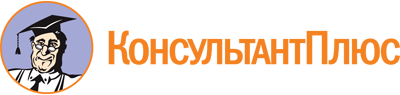 Закон Архангельской области от 20.09.2005 N 83-5-ОЗ
(ред. от 22.11.2022)
"О молодежной политике и государственной поддержке российского движения детей и молодежи в Архангельской области"
(принят Архангельским областным Собранием депутатов 20.09.2005)Документ предоставлен КонсультантПлюс

www.consultant.ru

Дата сохранения: 03.02.2023
 20 сентября 2005 годаN 83-5-ОЗСписок изменяющих документов(в ред. законов Архангельской области от 19.04.2007 N 351-17-ОЗ,от 26.09.2007 N 387-20-ОЗ, от 15.04.2009 N 3-2-ОЗ, от 23.09.2009 N 64-5-ОЗ,от 22.10.2009 N 76-6-ОЗ, от 29.10.2010 N 213-16-ОЗ,от 24.10.2011 N 368-25-ОЗ, от 21.11.2011 N 387-26-ОЗ,от 13.02.2012 N 426-28-ОЗ, от 04.06.2012 N 484-31-ОЗ,от 05.06.2013 N 687-40-ОЗ, от 02.07.2013 N 713-41-ОЗ,от 17.10.2013 N 13-2-ОЗ, от 21.04.2014 N 118-7-ОЗ, от 20.06.2014 N 145-9-ОЗ,от 14.11.2014 N 209-12-ОЗ, от 24.02.2015 N 239-14-ОЗ,от 22.09.2016 N 462-28-ОЗ, от 05.12.2016 N 488-30-ОЗ,от 24.04.2017 N 526-34-ОЗ, от 20.12.2018 N 39-4-ОЗ, от 30.04.2019 N 76-7-ОЗ,от 29.09.2020 N 296-19-ОЗ, от 26.04.2021 N 403-25-ОЗ,от 01.11.2021 N 477-29-ОЗ, от 22.02.2022 N 529-32-ОЗ,от 22.11.2022 N 643-39-ОЗ)